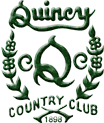 Club “Experience”quincycountryclub.org“Honoring Tradition, Embracing Change.”125 years -1898-2022Thank you for reaching out to us on our web site!Due to fluctuating pricesPlease call Amy or Matthew at217 223-3452 to receive the most updated reception Listing.Thank you for allowing us to serve you here at QCC!Matthew MulherinManagerqccgm@adams.net